Medienkommentar 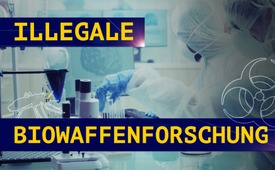 Illegale Biowaffenforschung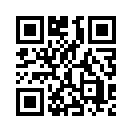 Die Entwicklung, Verbreitung und Lagerung biologischer Waffen ist durch einen völkerrechtlichen Vertrag, die Genfer Biowaffenkonvention, verboten. Doch wird dieser Vertrag unter dem enormen Voranschreiten der biotechnologischen Möglichkeiten noch eingehalten? Weshalb diese Problematik in der Öffentlichkeit diskutiert werden muss, zeigt diese Sendung auf.Biologische Waffen sind Massenvernichtungswaffen, bei denen Krankheitserreger oder natürliche Giftstoffe gezielt als Waffe eingesetzt werden. Die Genfer Biowaffenkonvention ist ein völkerrechtlicher Vertrag über das Verbot der Entwicklung, Verbreitung und Lagerung biologischer Waffen.[1] Wird dieser Vertrag unter dem enormen Voranschreiten der biotechnologischen Möglichkeiten noch eingehalten? 
Im Folgenden hören Sie Auszüge aus einem Artikel der Biologin und Biotechnologin Dörte Donker. Die angesprochenen Sachverhalte stammen überwiegend aus wissenschaftlichen Publikationen und Bekanntmachungen staatlicher Organe der USA. Quellen finden Sie wie immer im Anschluss an die Sendung und im Sendungstext. 

„Während die USA dem Iran vorwerfen, unter Vortäuschung friedlicher Nutzung der Kernenergie an Atomwaffen zu arbeiten, und diese Unterstellung zu stärksten Sanktionen gegen eine Nation geführt hat, erlauben sich die USA – unter dem Deckmantel friedlicher Nutzung – eine Reihe von Forschungen zu betreiben und Technologien bereitzustellen, die der Genfer Biowaffenkonvention zuwiderlaufen. Die Technologie in Sachen genetischer Manipulation von Insekten, Viren, Bakterien und der Herstellung von Toxinen sind dermaßen fortgeschritten, dass eine Kontrolle dringend notwendig wird. Die Tatsache, dass in den USA jahrelang sogenannte Funktionsgewinnforschungen an potenziell Pandemien auslösenden Erregern durchgeführt wurden und nachweislich ein infektiöser SARS-Virus in den USA hergestellt wurde, macht umso deutlicher, dass wir als Weltgemeinschaft solche Schlupflöcher oder gar aktives Missachten der Genfer Konventionen nicht zulassen dürfen!“

Die USA und ihre Risikoforschung - Schlupfloch in den Genfer Konventionen
„Man züchtet also die gefährlichsten Viren mit der Ausrede, man wolle, falls diese in der Natur entständen, mit Medikamenten und Impfstoffen vorbereitet sein. Aber jeder Biologe weiß, dass unter dieser Tarnung der friedlichen Forschung auch biologische Waffen hergestellt werden können.[2] Dazu gehört auch, Viren so zu manipulieren, dass sie noch schlimmere Krankheitsbilder ausprägen, als sie natürlicherweise hervorrufen würden, und sich ebenfalls z. B. schneller ausbreiten und vermehren können, also pathogener und infektiöser werden. Man stattet sie mit neuen Eigenschaften aus, indem man ihnen fremde Gene einbaut.“

„Selbst auf Regierungsseiten wird von den wortwörtlich besorgniserregenden Forschungen gesprochen. Man kann dort einsehen, dass man versucht hat, Selbstregulierungen zu erarbeiten, damit diese Forschungen nicht zweckentfremdet werden. Einige dieser Projekte hat man nicht weiter finanziert, und das Arbeiten mit bestimmten Erregern wurde verboten. SARS und MERS wurden im Zuge dieser Debatten auch thematisiert, aber es wird nicht klar, ob diese Forschungen eingestellt wurden.[3] Anhand von wissenschaftlichen Publikationen ist jedenfalls keine Forschungsunterbrechung zu erkennen. Im Gegenteil: Im Zuge dieser Forschungen wurde in der Universität North Carolina, Chapel Hill, unter der Leitung von Ralph Baric, ein für Menschen infektiöses SARS-Virus hergestellt, das zu 93 % genetisch identisch ist mit unserem jetzigen SARS CoV 2: Damit liegt eine höhere Übereinstimmung vor als bei jedem anderen angenommenen und diskutierten Ursprung des Virus.[4]
2001 weigerten sich die USA, ein Zusatzprotokoll zu unterschreiben, welches diese Forschung mit doppeltem Verwendungszweck hätte unabhängig kontrollieren können. [5] 
Spätestens 2017 wurden sämtliche Beschränkungen an derartigen Funktionsgewinnforschungen an potenziell Pandemien auslösenden Erregern, kurz GOF bzw. PPP-Forschungen, fallen gelassen.[6]
Unter dem Stichwort GOF und PPP findet man zu diesen Forschungen im Netz viele Beiträge, unter anderem auch von US-Behörden.[7]“
US-Militärforschung: Verbotenes Forschen an biologischen und chemischen Kampfstoffen
 „Das US-Militär ist eine der größten Finanzierungsquellen für Forschungen, unter anderem für Forschungen an Viren mit doppeltem Verwendungszweck.[8] Es unterhält Hochsicherheitslabore und arbeitet an Viren und anderen Krankheitserregern. Erwähnenswert sind hier Institutionen wie DARPA (Defense Advanced Research Projects Agency), eine Behörde des US-Verteidigungsministeriums. Natürlich bekommen wir nicht sehr viel von deren Forschungsarbeiten mit, außer ihre Projekte unterliegen einer staatlichen Ausschreibung oder es wurden abschließend Patente angemeldet, was beides beim Insect-Allies-Projekt der Fall ist.[9] In dem Projekt geht es darum, Insekten so auszustatten, dass sie im Feld stehende Pflanzen mittels viraler Fragmente genetisch verändern können. Dies ist eine Technologie, die, wenn sie als Waffe eingesetzt wird, zum Vernichten von Nutzpflanzen eingesetzt werden kann. Das Max-Planck-Institut in Deutschland sagt eindeutig, dass diese Forschungen gegen die Genfer Biowaffenkonventionen verstoßen.[10]“
Fazit: „Diese Ausführungen machen deutlich“, so die Biologin, „dass wir vor enormen Problemen mit unkontrollierten Forschungstätigkeiten stehen, die, kombiniert mit verschiedensten Machtinteressen und neuen ungeahnten Möglichkeiten auf dem Gebiet der Biotechnologie, die Menschheit schwerer bedrohen als konventionelle Waffen. Wir müssen dafür eintreten, dass diese Problematik in der Öffentlichkeit diskutiert wird und internationale Kontrollgremien geschaffen werden.“

Zur Vertiefung der Thematik finden Sie den ungekürzten Artikel unter dem eingeblendeten Link:
https://offenkundiges.de/illegale-biowaffenforschung-in-den-usa/von ts.Quellen:Artikel von Dörte Donker: „Illegale Biowaffenforschung in den USA“ in längerer Version veröffentlicht am 21. Juni 2020 unter: https://offenkundiges.de/illegale-biowaffenforschung-in-den-usa/

1.  „Konvention über das Verbot der Entwicklung, Herstellung und Lagerung bakteriologischer( biologischer) Waffen und Toxinwaffen sowie über die Vernichtung solcher Waffen“ https://sicherheitspolitik.bpb.de/m7/layers/nuclear-biological-chemical-weapons/bio-con#1/13/17Deutsche Übersetzung: https://www.giz.de/de/downloads/Uebereinkommen_ueber_das_Verbot_biologischer_Waffen_DEU.pdf
2.  A New Approach to Evaluating the Risk–Benefit Equation for Dual-Use and Gain-of-Function Research of Concern, https://www.ncbi.nlm.nih.gov/pmc/articles/PMC5853790/
https://www.frontiersin.org/articles/10.3389/fbioe.2018.00021/full
Deliberative Process on Gain-of-Function Research
https://www.phe.gov/s3/dualuse/Pages/GainOfFunction.aspx
3.  Engineered bat virus stirs debate over risky research
https://www.nature.com/news/engineered-bat-virus-stirs-debate-over-risky-research-1.18787
4.  A SARS-like cluster of circulating bat coronaviruses shows potential for human emergence
https://www.nature.com/articles/nm.3985
The COVID-19 Pandemic: A Comprehensive Review of Taxonomy, Genetics, Epidemiology, Diagnosis, Treatment, and Control 
https://www.ncbi.nlm.nih.gov/pmc/articles/PMC7230578/
A Close Relative of SARS-Cov-2 Found in Bats Offers More Evidence It Evolved Naturally
https://globalbiodefense.com/2020/05/11/a-close-relative-of-sars-cov-2-found-in-bats-offers-more-evidence-it-evolved-naturally/
5.  USA lehnen Zusatzprotokoll zur Biowaffenkonvention ab | Telepolis
https://www.heise.de/tp/features/USA-lehnen-Zusatzprotokoll-zur-Biowaffenkonvention-ab-3451713.html
6.  Ethical and Philosophical Considerations for Gain-of-Function Policy: The Importance of Alternate Experiments 
https://www.ncbi.nlm.nih.gov/pmc/articles/PMC5809449/
7.  Institutional Oversight Policy
https://www.phe.gov/s3/dualuse/Pages/InstitutionalOversight.aspx
Dual Use Research of Concern (DURC)
https://www.phe.gov/s3/dualuse/Pages/default.aspx
United States Government Policy for Oversight of Life Sciences DURC
https://www.phe.gov/s3/dualuse/Pages/USGOversightPolicy.aspx
United States Government Policy for Oversight of Life Sciences Dual Use Research of Concern
www.phe.gov/s3/dualuse/Documents/us-policy-durc-032812.pdf
Deliberative Process on Gain-of-Function Research
https://www.phe.gov/s3/dualuse/Pages/GainOfFunction.aspx
8.  Gain-of-Function Research: Ethical Analysis
https://link.springer.com/article/10.1007/s11948-016-9810-1
9.  Defense Advanced Research Projects Agency – Program Information: Insect Allies
https://www.darpa.mil/program/insect-allies
( https://beta.sam.gov/search?keywords=darpa&amp;sort=-relevance&amp;index=&amp;is_active=true&amp;page=1)
10.  Ein Schritt zur biologischen Kriegsführung mit Insekten?
https://www.mpg.de/12316482/darpa-insect-ally

Weitere Quellen:
11. Nobelpreisträger sagt: Coronavirus entstand im Labor – Südtirol News, 
https://www.suedtirolnews.it/chronik/nobelpreistraeger-sagt-coronavirus-entstand-im-labor
12. National Center for Biotechnology Information:
Moratorium on Research Intended To Create Novel Potential Pandemic Pathogens
https://www.ncbi.nlm.nih.gov/pmc/articles/PMC4271556/
13. US20170096455A1 - Methods and compositions for chimeric coronavirus spike proteins
14. WO US US20170096455A1 Ralph Baric The University Of North Carolina At Chapel Hill
Priority 2014-03-20 • Filed 2015-03-20 • Published 2017-04-06, The present invention provides compositions and methods comprising a chimeric coronavirus spike protein.
15. Synthetic Recombinant Bat SARS-like Coronavirus Is Infectious in Cultured Cells and in Mice 
https://pubmed.ncbi.nlm.nih.gov/19036930/
16. RNase-resistant Virus-Like Particles Containing Long Chimeric RNA Sequences Produced by Two-Plasmid Coexpression System, https://pubmed.ncbi.nlm.nih.gov/18305135/
(In diesem Artikel von 2016 wird bereits von SARS- CoV-2 gesprochen. Eine Publikation aus China aus dem Jahr 2008, die die gleichen Funktionsgewinnmanipulationen beschreibt, spricht ebenfalls schon von SARS-CoV-2.)
17. Bats, Gene Editing and Bioweapons: Recent DARPA Experiments Raise Concerns Amid Coronavirus Outbreak, https://www.thelastamericanvagabond.com/top-news/bats-gene-editing-bioweapons-recent-darpa-experiments-raise-concerns-amid-coronavirus-outbreak/
18. Deadly Germ Research Is Shut Down at Army Lab Over Safety Concerns
https://www.nytimes.com/2019/08/05/health/germs-fort-detrick-biohazard.html
19. Harvard University Professor and Two Chinese Nationals Charged in Three Separate China Related Cases, https://www.justice.gov/opa/pr/harvard-university-professor-and-two-chinese-nationals-charged-three-separate-china-related
20. Charles Lieber's nanoscale transistors can enter cells without harming them
https://www.harvardmagazine.com/2011/01/virus-sized-transistors
21. Nano-Bioelectronics, https://www.ncbi.nlm.nih.gov/pmc/articles/PMC4867216/
22. An Evidence Based Perspective on mRNA-SARS-CoV-2 Vaccine Development
https://www.ncbi.nlm.nih.gov/pmc/articles/PMC7218962/
https://www.medscimonit.com/download/index/idArt/924700
[ Keyword: phase I trial on mRNA-1273]
23. The spike protein of SARS-CoV — a target for vaccine and therapeutic development
https://www.nature.com/articles/nrmicro2090
24. https://www.apotheke-adhoc.de/nc/mediathek/detail/christian-drosten-wir-brauchen-abkuerzungen-bei-der-impfstoffzulassung-corona-virus-update/
25. DARPA: Defense Advanced Research Projects Agency – Wikipedia
https://de.wikipedia.org/wiki/Defense_Advanced_Research_Projects_Agency
26. Agricultural research, or a new bioweapon system?
https://science.sciencemag.org/content/362/6410/35.full?ijkey=rr3CdlvjcwD7s&amp;keytype=ref&amp;siteid=sci
27. How Canadian researchers reconstituted an extinct poxvirus for $100,000 using mail-order DNA
https://www.sciencemag.org/news/2017/07/how-canadian-researchers-reconstituted-extinct-poxvirus-100000-using-mail-order-dna
28. Construction of an Infectious Horsepox Virus Vaccine From Chemically Synthesized DNA Fragments
https://pubmed.ncbi.nlm.nih.gov/29351298/?from_term=David+Evans+Variola&amp;from_pos=1
29. Ausgestorbene Pferdepocken-Viren im Labor nachgebaut | 24.07.2017, 
https://naturwissenschaften.ch/service/news/92355-ausgestorbene-pferdepocken-viren-im-labor-nachgebaut
30. Biotechnology: Genetically Engineered Pathogens (The Counterproliferation Papers, Future Warfare Series No. 53), https://apps.dtic.mil/dtic/tr/fulltext/u2/a556597.pdfDas könnte Sie auch interessieren:#Medienkommentar - www.kla.tv/Medienkommentare

#Coronavirus - www.kla.tv/Coronavirus

#Biowaffe - www.kla.tv/BiowaffeKla.TV – Die anderen Nachrichten ... frei – unabhängig – unzensiert ...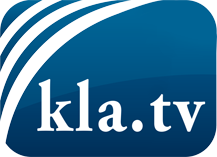 was die Medien nicht verschweigen sollten ...wenig Gehörtes vom Volk, für das Volk ...tägliche News ab 19:45 Uhr auf www.kla.tvDranbleiben lohnt sich!Kostenloses Abonnement mit wöchentlichen News per E-Mail erhalten Sie unter: www.kla.tv/aboSicherheitshinweis:Gegenstimmen werden leider immer weiter zensiert und unterdrückt. Solange wir nicht gemäß den Interessen und Ideologien der Systempresse berichten, müssen wir jederzeit damit rechnen, dass Vorwände gesucht werden, um Kla.TV zu sperren oder zu schaden.Vernetzen Sie sich darum heute noch internetunabhängig!
Klicken Sie hier: www.kla.tv/vernetzungLizenz:    Creative Commons-Lizenz mit Namensnennung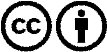 Verbreitung und Wiederaufbereitung ist mit Namensnennung erwünscht! Das Material darf jedoch nicht aus dem Kontext gerissen präsentiert werden. Mit öffentlichen Geldern (GEZ, Serafe, GIS, ...) finanzierte Institutionen ist die Verwendung ohne Rückfrage untersagt. Verstöße können strafrechtlich verfolgt werden.